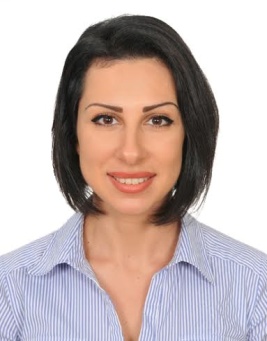 Curriculum VitaeDesislava	Desislava.366900@2freemail.com 													Professional experiencePersonal Assistant to the Director and the CEO			        Jan 2015 – to presentAl Zain Trading Co. W.L.L., Manama, Kingdom of BahrainThe company is a luxury jewellery manufacturer, retailer and a wholesaler, with an own factory facility, and 9 boutiques across the GCC region. Role and responsibilities:Full administrative support to the Director and the CEO Full support to Head Executives and coordination, when requiredMaintaining corporate calendars and all corporate meetingsMaintaining the Director’s and the CEO’s calendarsOrganizing Meetings, preparing Minutes and AgendasMaintaining office systems, data and recordsPreparing briefing papers, reports, presentations, profilesLiaising with internal and external stakeholdersTravel arrangements for Director, CEO, company guests and external stakeholders Executing researches of different nature and presenting findingsCommunicating on Director’s and CEO’s behalfManaging urgent assignmentsFollowing-up employees’ and managers’ job execution progress and task listsMaintaining departmental task-lists Taking care of Director’s and CEO’s personal arrangements – payments, memberships, documentation, renewals of insurances, registrations, etc.Additional duties:Communication coordination with jewellery suppliers Member of “Selection Panel” for “Employee of the month”Member of “Social Committee”Awards:Outstanding performance award, March 2017Air Stewardess, Business Class 						Sep 2006 – Jan 2015               Gulf Air International Airline Company, Manama. Kingdom of BahrainRole and Responsibilities:Undertaking a wide range of international in-flight safety and security procedures, e.g., safety and security checks, emergency equipment handling, passengers screening, dangerous goods handling procedures, emergency drills, First Aid, public safety and security, etc.Delivering quality standards of service, as per SOPsLiaising with Airports’ Ground staff, Catering staff, CleanersEnsuring all necessities for the flight are on-board Proficiently interacting with diverse range of customersWorking efficiently in a multi-cultural teamExecutive Merchandise Coordinator 					Jan 2006 – Sep 2006Spiering Ltd., Burgas, BulgariaThe Company was the official sales representative and agent for eleven German companies, on the territory of Bulgaria. Companies include: Kessel AG, GroheAG, Leifeld Metal Spinning AG, Magnaplast GmbH, Wefaplast GmbH, etc.Role and Responsibilities Merchandise Coordination – taking and processing orders, liaising with manufacturers and monitoring deliveryLiaising between manufacturers and customers Business development support Corporate Customers Relationships ManagementTranslations of manuals and catalogsRetail Customer Service								Sep 2005 – Jan 2006GloBul, Burgas, BulgariaGlobul was a Bulgarian Mobile Network and Telecommunications provider, current name is TelenorRole and Responsibilities Providing full support and service to both individual and corporate customers Sales of services and goodsMaintaining documentation, records and administrative supportDaily financial reportsTechnical supportReceptionist									        May 2005 – Aug 2005Neptun Beach Hotel, Sunny Beach, BulgariaThe Hotel operates on seasonal basis, with majority of foreign tourists. Roles and responsibilitiesReservations and guest registration Liaise with Housekeeping, Room Service, etc.Provide related administrative supportMaintain documentation, records and all log booksExecutive Secretary								Apr 2003 – Apr 2005EGIDA Ltd., Burgas, BulgariaReal Estates Agency.Role and ResponsibilitiesGeneral office administration Property documentation maintenance Contracts preparation  Web site support, maintenance and advertisementSales (part time)Shop and Storehouse Manager					         Feb 2002 – Apr 2003Global Source Textiles Agencies W.L.L., Burgas, BulgariaThe company was a franchisee and official manufacturer for Adidas International Trading BV.Role and ResponsibilitiesFinancial responsibility and inventory management of the outlet and storehouseSupervising team membersEnsuring smooth operation and workflowMaintaining all related documentationDaily cash transactions and financial statements Preparing reports and liaising with Head OfficePersonal SkillsSelf-driven and highly motivatedOwnership and responsibility of duties and tasks Focused on delivery, effectiveness and qualityStrong organizational and prioritization skillsAbility to deliver under pressure and tight deadlinesPerforming duties in professional and politically astute mannerConfidentiality MeticulousnessStrong problem solving skillsExcellent communication and interpersonal skills Ability to develop and maintain productive business relationships Experienced in working in multi-cultural environmentTeam playerEducationBTEC HND Business Studies Application – Oxford College, UK, 2016Diploma in Business Administration – Oxford College, UK, 2014Diploma in International Tourism, “Hotels and restaurants management” - College of Tourism, Bourgas, Bulgaria, 09/2000 – 09/2005CertificationsDiamonds Essentials, GIA - 2016Customer Service - Bahrain, 2011Computer literacyMS Office advanced Photoshop averageLanguagesEnglish – fluent written and spokenGerman – advanced written and spoken Russian – average written and spoken Bulgarian – native